  Gezellig aan tafel ..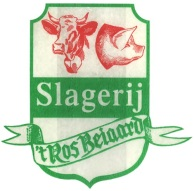 Gourmet schotel (vanaf4p)€15p.pFilet mignon,varkenslapje,cordon-bleu,schnitzel,rundsbrochtjes,kipbrochetje,slavinken,hamburger,assortiment balletjes,stukje spek,worstjes,kalkoenlapje.Gourmet schotel kind (€7.50)p.pSlavink,assortiment balletjes,worstjes,hamburgerFondue schotel (vanaf4p)€15p.pChateau briand,mignionette van het sappige slagersvarken,belgisch wit-blauw kalfsvlees,kalkoenfilet,kipfilet,rundsbrochetjes,slavink,assortiment balletjes.Fondue schotel kind(€7.50)p.pSlavink,assortiment balletjes,worstjes,kipfiletSteengrill de luxe (vanaf4p) €15p.pFilet mignon belgisch wit-blauw,varkensoester,mini worstjes,kipfilet,kalkoenfilet,belgisch wit-blauw kalfsvlees, lamskotelet,assortiment balletjesKoude groentjes (vanaf4p)€4 p.pGeraspte worteltjes, tomaatjes,komkommer,ei,sla ,bloemkoolWijnen : Rosé wijn,witte wijn,rode wijn,Cava Assortiment broodjes Pistolets,stokbrood,sandwich,…*Bestellen 1 week op voorhandNaam :Adres:Telefoon:Datum & uur afhaling: